U Samoboru, 16. studenog 2017. 		     	        Poziv za sudjelovanje Samoborci će i ove godine pokazati kako imaju veliko srce, na humanitarnoj akciji Velika srca trče koja se održava u nedjelju, 3. prosinca sa startom u 10:00 sati ispred Centra za mlade Bunker u bivšoj vojarni Samobor. Već četvrtu godinu zaredom Klub cestovnog i planinskog trčanja Samobor organizira ovu akciju kojoj je cilj prikupljanje sredstava za pomoć djeci, štićenicima udruge Nova budućnost. Od 10:00 do 14:00 sati zbrajat će se krugovi istrčani na stazi dugačkoj 1 km, a pokrovitelji manifestacije, Hrvatski strukovni sindikat kontrolora letenja i Hrvatska udruga kontrolora letenja financijski će podupirati akciju, odnosno pretrčane krugove. 
Ovim putem Vas pozivamo da se odazovete našem pozivu i sudjelujete sa što većim brojem sudionika. Također, u sklopu akcije, a u suradnji s našim partnerom Centrom za mlade Bunker, održat će se prigodni program na pozornici ispred Centra, a puno biste doprinijeli akciji uključivanjem kroz glazbeni ili scenski nastup. Program će trajati između 10:00 i 14:00 sati, a u tom periodu složili bismo raspored nastupa, ovisno o broju sudionika. Unaprijed hvala na velikom srcu! 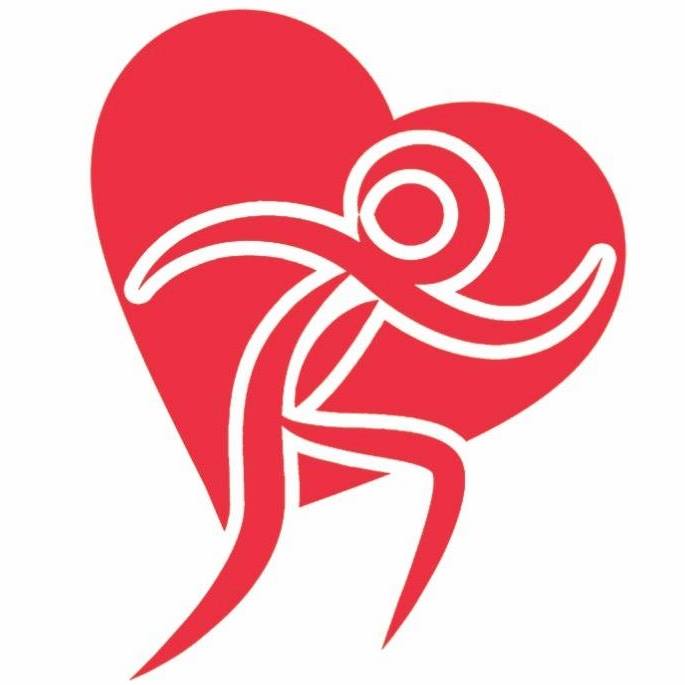 Više informacija: https://www.facebook.com/Velikasrcatrce/https://www.facebook.com/events/279710295871611/http://kciptsamobor.hr/velika-srca-trce/Kontakt: Željko Oreški, Klub cestovnog i planinskog trčanja Samobor, mob: 091 276 28 22, 
e-mail: zeljko.oreski@gmail.comPetra Aralica, Klub cestovnog i planinskog trčanja, mob: 091 3838 583, e-mail: petra.aralica@gmail.com